[For SUPPLEMENTARY MATERIALS]Continuity and climate change: the Neolithic coastal settlement of Habonim North, Israel Roey Nickelsberg1,*[ORCID 0000-0001-6536-4022], Thomas E. Levy3,4, Ruth Shahack-Gross1,2[ORCID 0000-0001-8085-9381], Anthony Tamberino3,4, Scott McAvoy4,5[ORCID 0000-0001-7810-7025], Gal Bermatov-Paz1, Nimrod Marom1,2[ORCID 0000-0002-1057-154X], Ehud Arkin Shalev1,2[ORCID 0000-0003-1592-3679], Ehud Weiss6[ORCID 0000-0002-9730-4726], Suembikya Frumin6[ORCID 0000-0001-6792-4011] & Assaf Yasur-Landau1,2,4[ORCID 0000-0002-5692-5622]1 Department of Maritime Civilizations, School of Archaeology and Maritime Cultures, University of Haifa, Israel2 The Leon Recanati Institute for Maritime Studies, University of Haifa, Israel3 Department of Anthropology, University of California, San Diego, USA4 Center for Cyber-Archaeology and Sustainability, Qualcomm Institute, University of California, San Diego, USA5 Cultural Heritage Engineering Initiative, University of California, San Diego, USA6 Martin (Szusz) Department of Land of Israel Studies and Archaeology, Archaeobotany Laboratory, Bar-Ilan University, Israel*Author for correspondence ✉ rnickelsberg@gmail.com Received: 1 March 2022; Revised: 15 March 2023; Accepted: 25 May 2023Ceramic petrography	The petrographic analysis of 10 samples resulted in the identification of two petrofabric groups, both coastal: one seems to be local and the other from farther south on the coast. The first is characterised by a light brown matrix that includes fine sand-sized quartz grains, fragments of aeolianite rock (kurkar) and coralline algae (Amphiroa sp.) (Figure S1a & c). This petrofabric is comparable with the coastal groups HQ and K, determined as local coastal production at the Late Pottery Neolithic (LPN) sites of Neve Yam and Tel Hreiz (Ramirez et al. 2021a: 118–20; 2021b: 132–33). The second petrofabric group is characterised by a matrix of reddish marl with microfossils. The main inclusion of quartz grains differs from the first group as the grains are larger (medium sand sized; Figure S1b), implying that the quartz did not travel as far as the first group and therefore may have originated in either the southern or central coast of Israel.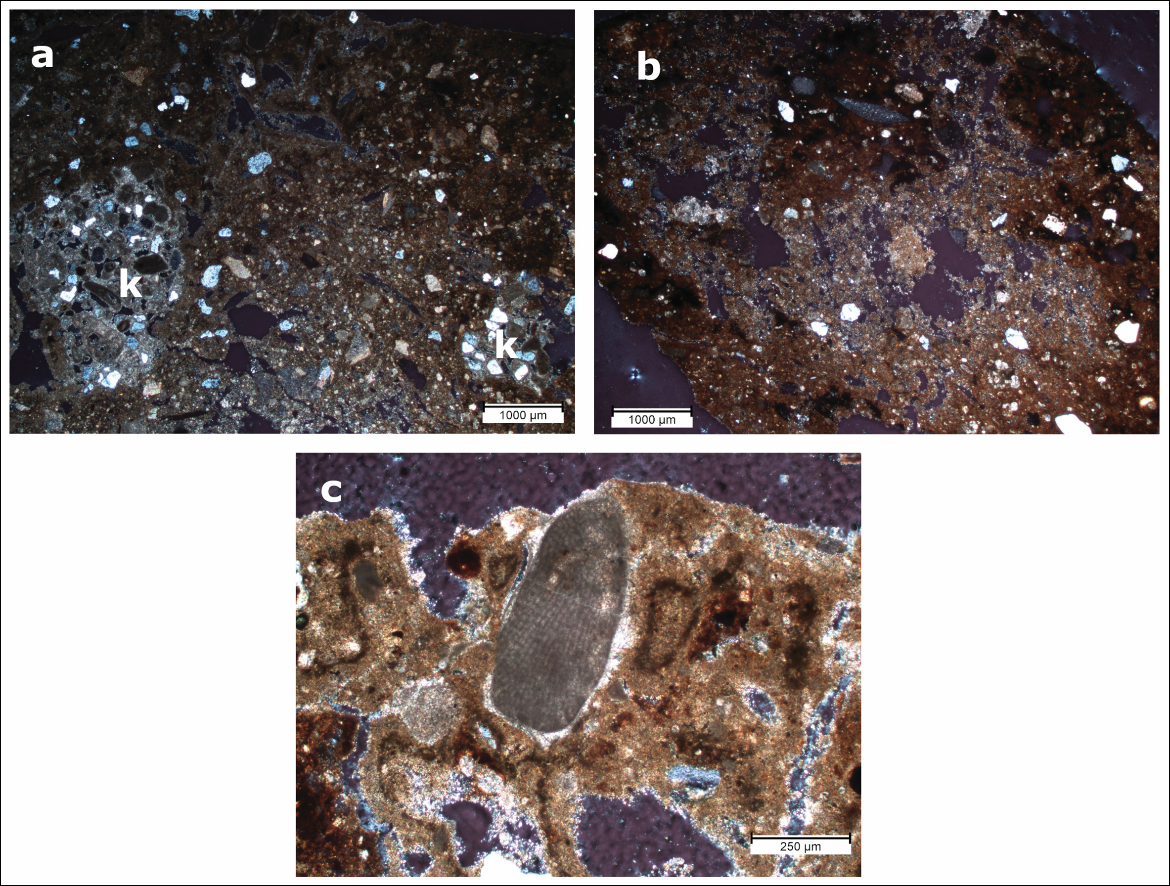 Figure S1. Petrographic observations from two different ceramic vessels: a) clay paste includes coastal materials—fine to medium sand-sized grains of quartz as well as fragments of coastal aeolianite (k: kurkar rock)—typical of the Carmel Coast; b) clay paste containing medium-coarse sand-sized grains of quartz, possibly originating in the central or southern Israeli coast; and c) coralline algae (Amphiroa sp.) indicating the clay paste was prepared close to the coast.Table S1. Plant remains from Habonim North in comparison with those from the Pre-Pottery Neolithic C (PPNC) site of ‘Atlit-Yam and the LPN site of Naḥal Zehora II.Table S2. Radiocarbon results from samples obtained during the excavation and survey.*Calibration was conducted using BetaCal 3.21 software with calibration curve IntCal13.Table S3. General breakdown of flint assemblage.Table S4. General breakdown of the tool assemblage.Additional referencesRamirez, I.O., E. Galili & R. Shahack-Gross. 2021a. Pottery from submerged Neolithic/Early Chalcolithic settlements off the Carmel Coast, Israel: a microarchaeological study of raw material procurement and firing technology. Journal of the Israel Prehistoric Society 51: 105–21.Ramirez, I.O., E. Galili, R. Nickelsberg, P. Waiman-Barak & R. Shahack-Gross. 2021b. Appendix to: pottery from submerged Neolithic/Early Chalcolithic settlements off the Carmel Coast, Israel: a microarchaeological study of raw material procurement and firing technology. Journal of the Israel Prehistoric Society 51: 130–35.PeriodPPNCEarly PNLPNSite‘Atlit-YamHabonimNaḥal Zehora IIGroupPlantPlant organCerealsTriticum dicoccumfork68322211grain214476040Total cereals8972696051PulsesLens culinarisseed2561Lens culinaris?seed1Total pulses25161Weeds and wild plantsMalva parvifloraseed12Lolium rigidumgrain114Lolium temulentumgrain212Scorpiurus sp.seed1Phalaris paradoxagrain99Chenopodium albumseed2Cephalaria Joppensisseed1Small legumesseed5Total weeds and wild plants122216Total9342926128Lab CodeMaterial14C Age Years BPCalibrated Age Years BC* (1ơ)Calibrated Age Years BC* (2ơ)Locus/BasketArchaeological ContextBeta-568289Charred seed7090 ± 306010–5978 (41.5%)5946–5922 (26.7%)6022–5902 (95.4%)HN-G7/20-L5d-8Sq. 2, Area A; 0.1m below surfaceBeta-521980Wood charcoal7160 ± 306052–6009 (68.2%)6070–5990 (95.4%)NYB18B14-50Burnt patch by W002, Area BBeta-568290Charred seed6450 ± 405450–5377 (58.3%)5474–5461 (9.9%)5482–5339 (95.4%)HN-G7/20-L4b-3Sq. 1, Area A; within top 30mm of excavationTypeN%Tools4624.3%Cores3518.5%Blades21.1%Bladelets63.2%Flakes6534.4%Primary Elements2714.3%Core Trimming Elements52.6%Burin Spall10.5%Varia21.1%Sub-total189100.0%Chunks40Chips615Total844TypeN%Burins817.4%Backed Piece12.2%Retouched Pieces2350.0%Notches and Denticulates510.9%Microliths24.3%Bifacial Tools510.9%Varia24.3%Total46100.0%